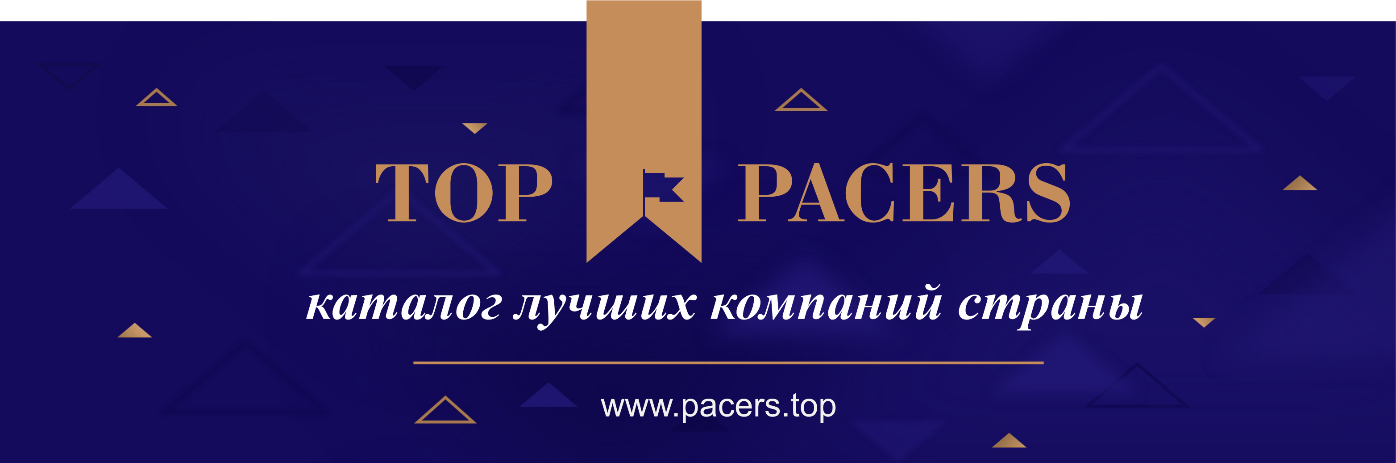 Примите участие в Рэнкинге самых востребованных юридических, аудиторских и консалтинговых компаний, отослав заполненную анкету на info@pacers.topTOP Pacers (топ-пэйсерс) - эффективная платформа для брэндинга Ваших услуг.Рэнкинг – список компаний по разным показателям, база данных, которую можно ранжировать по различным параметрам.Анкета юридической компании за 2019г. (по состоянию на 01.09.2019г.)(отмечайте в анкете, какая информация конфиденциальная, если ее нельзя публиковать)Информация о достижениях компании позволит определить Вашу позицию в рейтинге ТОП-юридических компаний Украины.Фальсификация своих достижений – это условие для исключения компании из рэнкинга.Прикрепите к письму на info@pacers.top или загрузите здесь в анкету качественный логотип и фото ТОП-менеджеров Вашей компании (кликните по центру квадрата):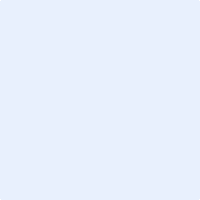  «Медиа» - по какой из перечисленных тематик ваши эксперты могут дать свой комментарий, короткое интервью:Контактное лицо юр. компании (ФИО):   Контакты представителя (email, тел.):   Профиль компании в Рэнкинге «pacers.top»Профиль компании в Рэнкинге «pacers.top»Название компанииГод основанияСайт компании Facebook (адрес)Linkedin (адрес)Краткое описание компании (принципы и ее преимущества), 7-15строкАдреса офисов в городах Украины:Адреса международных представительствСотрудников в Украине (чел.)Сотрудников в мире (чел.)Партнеров в компании (чел.)Юридические услугиСделок за 2019г. (по состоянию на 01.09.2019) количествоНазвание клиентов(укажите: информация о ваших клиентах конфиденциальная или может быть опубликована)Налоговое ПравоM&A (слияние и поглощение, продажа компании)Рынки капиталовБанковское и финансовое правоИнтеллектуальная собственностьАнтимонопольное и конкурентное правоМеждународная торговля, правила ВТОCompliance risk, корпоративные, внутренние преступленияЗемельное право и недвижимостьGR, взаимодействие бизнеса и власти, защита бизнесаБанкротство и реструктуризация долгаМеждународный арбитражСудебная практикаТрудовое правоУслуги в Транспортных и Инфраструктурных проектахУправление частным капиталомДругие услугиЛоготипФИО, должность:ФИО, должность:ФИО, должность:ФИО, должность:ФИО, должность:Тема для интервью, мнение (текст / устное / видео)ФИО эксперта компаниии какой вопрос может раскрытьЭффективные Digital-решения в юридической практике.Тенденции развития рынка юридических услуг на ближайшее время.Корпоративные споры в юридической практике. Урегулирование корпоративных конфликтов. Актуальная судебная и внесудебная практика в решении корпоративных конфликтов.Предотвращение и защита от корпоративного мошенничества.Актуальная судебная практика решения налоговых споров в Украине. Особенности сбора и принятия судом доказательств по решению налоговых споров.Эффективные методы реструктуризации бизнеса при банкротстве. Восстановление платежеспособности должника. Судебные споры по делам о банкротстве.Актуальная практика оценки роли руководителей, учредителей и/или других участников в банкротстве предприятия.Реструктуризация долга и восстановление платежеспособности должника.Процедуры погашения долгов при банкротстве. Судебные споры относительно первоочередности погашения долга, когда несколько кредиторов.Участие банка в процедуре банкротства должника.Особенности процедур банкротства банков.Особенности кредитных отношений в практике банковского и финансового права.Судебная практика решения кредитных споров.Привлечение иностранных кредитов.Юридические пути прекращения кредитных отношений с банком.Практика работы с проблемной задолженностью в банке. Реструктуризация проблемной задолженности.Судебная практика гражданских споров в решении земельных вопросов.Гражданские споры в решении трудовых вопросов.Актуальная практика коррупционных преступлений. Роль психологической и лингвистической экспертизы в выявлении коррупционных действий.Ваша тема:Представитель TOP PacersСкрипник Маринат. 097 944 56 59info@pacers.topTOP Pacers в соц. сетях: https://www.facebook.com/pacers.top/https://www.linkedin.com/company/top-pacers/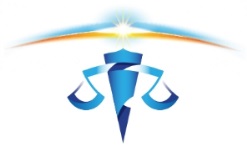 Официальный партнер: «Экспертно-исследовательская служба Украины»судебная экспертиза экономическая, строительная, товароведческая, почерковедческая, компьютерная, лингвистическая, психологическая и др.https://ua-expert.com/